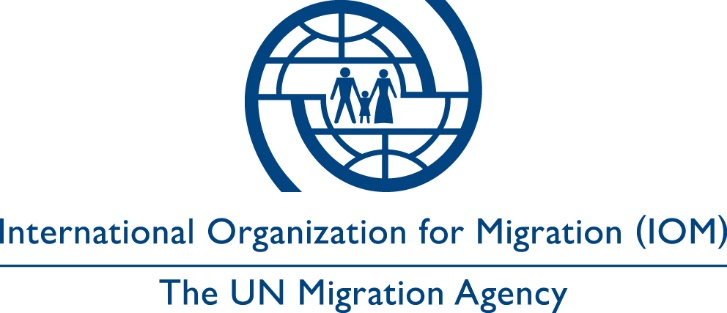 Կամավոր վերադարձի հայտարարագրի ձևԾԱՆՈՒՑՈՒՄ ՄՄԿ ԱՇԽԱՏԱԿԻՑՆԵՐԻ/ԳՈՐԾԸՆԿԵՐՆԵՐԻ ՀԱՄԱՐ՝ Յուրաքանչյուր անհատի, ով համապատասխանում է ՄՄԿ-ի կամավոր վերադարձի [և վերաինտեգրման] օժանդակության պահանջներին և ում մասնակցությունը ՄՄԿ-ի կողմից քննության ընթացքում է, պետք է կարողանա հասկանալ սույն ձևաթղթի բովանդակությունը մինչև այն ստորագրելը։ Խնդրում ենք անհատին հնարավորություն տալ կարդալ ձևաթուղթը (և ապահովել, որ այն թարգմանվի դիմումատուին հասկանալի լեզվով) և բացատրել նրան դրա իմաստը, ինչպես նաև բովանդակությունը նախքան վերջինիս կողմից ստորագրվելը։Ես՝ ներքոստորագրյալս, _________________________________,  սույնով արտահայտում եմ իմ կամքը վերադառնալու իմ հայրենիք կամ երրորդ երկիր (որտեղ մշտական բնակության իրավունք ունեմ)՝ ___________________________, օժանդակություն ստանալով Միգրացիայի միջազգային կազմակերպությունից (այսուհետ՝ ՄՄԿ)։ Ես հաստատում եմ, որ տեղեկացված եմ ինձ տրամադրվելիք օժանդակության և կամավոր վերադարձի  [և վերաինտեգրման] գործընթացի  մասին։Ես հասկանում եմ, որ սույն ծրագրով տրամադրվող օժանդակությունը չի ներառում որևէ տարանցիկ երկրում մնալու հնարավորություն։ Ես հասկանում եմ, որ հնարավոր է ժամանելուց հետո ազգային իշխանությունները ինձ հետ հարցազրույց անցկացնեն և/կամ հարցաքննեն ինձ։ Ես հասկանում եմ նաև, որ տարանցման կամ ժամանման ժամանակ ՄՄԿ-ը իրավասու չէ միջամտել օդանավակայանի կամ ներգաղթի մարմինների կողմից սահմանված կանոններին ու ընթացակարգերին։Ես ընդունում եմ, որ ինձ և որևէ այլ անձի համար, որի դեպքում դրա իրավունքը ունեմ, ինչպես նաև համապատասխան ժառանգորդների և ունեցվածքի համար ՄՄԿ-ը պատասխանատվություն չի կրում իր վերահսկողությունից դուրս ինձ կամ ՄՄԿ օժանդակության հետ կապված այլ անձի ուղղակի կամ անուղղակի կերպով հանգամանքների բերումով պատճառված որևէ վնասի համար։Սույնով լիազորում եմ ՄՄԿ-ին և ՄՄԿ-ի անունից հանդես եկող այլ լիազոր անձի հավաքելու, օգտագործելու, բացահայտելու և տնօրինելու  իմ անձնական տվյալները, իսկ հարկ եղած դեպքում՝ իմ խնամարկյալների անձնական տվյալները [Երեխայի/ընտանիքի անդամների անունները] հետևյալ նպատակներով.Ես համաձայն եմ, որ իմ անձնական տվյալները բացահայտվեն հետևյալ երրորդ կողմերի համար՝ [երրորդ կողմի անվանումը, օրինակ՝ նվիրատուներ, համապատասխան հաստատություններ/ կառավարական գերատեսչություններ, ՀԿ-ներ, հետազոտական հաստատություններ և այլն]՝ վերոհիշյալ նպատակ(ներ)ին հասնելու համար։ Ես հասկանում եմ, որ կարող եմ մուտք գործել համակարգ և ուղղել իմ անձնական տվյալները ՄՄԿ-ին դիմելու միջոցով։Ես հայտարարում եմ, որ ՄՄԿ-ին կամ նրա գործընկերներին հայտնել եմ բոլոր տեղեկությունները կամավոր վերադարձի [և վերաինտեգրման] գործընթացի ժամանակ իմ կամ այլ անձանց բարվոք դրության վրա ցանկացած առողջական վիճակի հնարավոր ազդեցության մասին։  Հայտարարում եմ նաև, որ ներկայացված տեղեկությունները մեկնմանը նախորդած ժամանակում փոփոխվելու դեպքում անհապաղ կհայտնեմ ՄՄԿ-ին կամ նրա գործընկերներին։Ես հայտարարում եմ, որ տրամադրածս տեղեկությունները, որքանով ինձ հայտնի է, հավաստի են և ճիշտ։ Ես հասկանում եմ, որ եթե ստորագրելով սույն ձևաթուղթը, կեղծ տեղեկություն հաղորդեմ՝ ՄՄԿ-ը չի կարողանա օժանդակություն տրամադրել։ՆՊԱՏԱԿՆԵՐԸՈրոշված և ձևակերպված նախքան տվյալների հավաքումըՆԿԱՐԱԳՐՈՒԹՅՈՒՆՀԱՄԱՁԱՅ-ՆՈՒԹՅՈՒՆՀԱՄԱՁԱՅ-ՆՈՒԹՅՈՒՆՆՊԱՏԱԿՆԵՐԸՈրոշված և ձևակերպված նախքան տվյալների հավաքումըԼրացվում է տվյալները վերահսկողների/հարցազրուցավարների կողմիցԱՅՈՈՉ(ա) Օժանդակությամբ իրականացվող կամավոր վերադարձ [և վերաինտեգրում]Օժանդակության տրամադրում ծագման երկիր կամավոր վերադառնալու [և վերաինտեգրվելու] համար(բ) Լրացուցիչ օժանդակությունՏվյալների օգտագործում ՄՄԿ ծրագրերով լրացուցիչ օժանդակություն տրամադրելու համար(գ) Հետազոտություն Տվյալների օգտագործում հետազոտման նպատակներով(դ) Այլ [Խնդրում ենք նշել]Դիմումատուի (կամ իրավաբանական ներկայացուցչի) ստորագրությունըՕրը/ամիսը/տարեթիվը և տեղըԹարգմանչի ստորագրությունը [եթե թարգմանիչ կա]Օրը/ամիսը/տարեթիվը և տեղըՄՄԿ ներկայացուցչի կամ պատվիրակ գործընկերոջ ստորագրությունըՕրը/ամիսը/տարեթիվը և տեղը